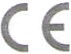 ИНСТРУКЦИЯ ПО УСТАНОВКЕ, ЭКСПЛУАТАЦИИ И ТЕХНИЧЕСКОМУ ОБСЛУЖИВАНИЮ ДВУХСТОЕЧНОГО ПОДЪЕМНИКА МОДЕЛИ TS1501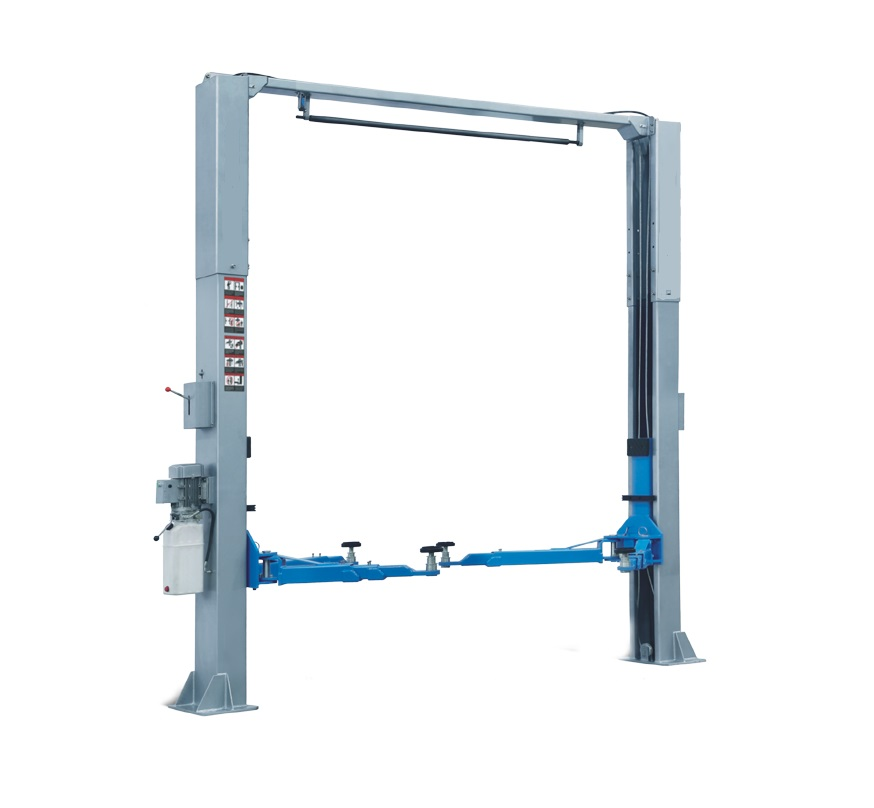 ДВУХСТОЕЧНЫЙ ПОДЪЕМНИК АРТ.: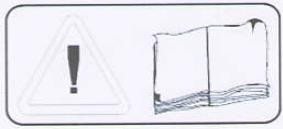 ХРАНЕНИЕ ИНСТРУКЦИИДанная инструкция входит в комплект подъемника, она должна быть доступна оператору и технику в любой момент. При продаже подъемника инструкцию следует передать новому владельцу оборудования.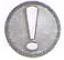 НЕОБХОДИМО ВНИМАТЕЛЬНО ОЗНАКОМИТЬСЯ С ТРЕБОВАНИЯМИ ПО БЕЗОПАСНОСТИ И ПРЕДУПРЕЖДЕНИЯМИ.СОДЕРЖАНИЕБЕЗОПАСНОСТЬВведениеНеобходимо внимательно ознакомиться с данной инструкцией перед началом работы на подъемнике и соблюдать ее положения. Инструкция должна быть доступной для оператора.При несоблюдении требований инструкции существует риск травмирования сотрудника и нанесение материального ущерба, гарантийные условия в этих случаях не действуют.Символы безопасности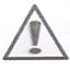 Несоблюдение данных инструкций может стать причиной травмирования персоналаНесоблюдение данных инструкций может нанести материальный ущерб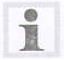 Важная информацияНазначениеПодъемник предназначен для безопасного подъема автомобилей. Необходимо соблюдать нормативную грузоподъемность и требуемое распределение веса автомобиля на подъемнике.Подъемник имеет односторонний заезд.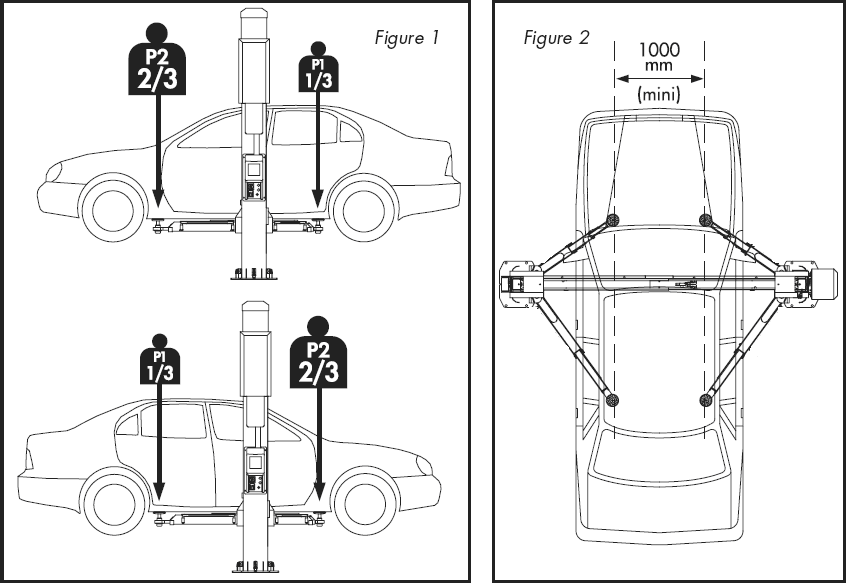 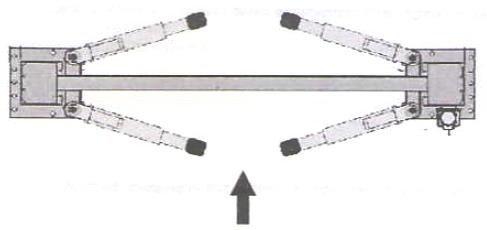 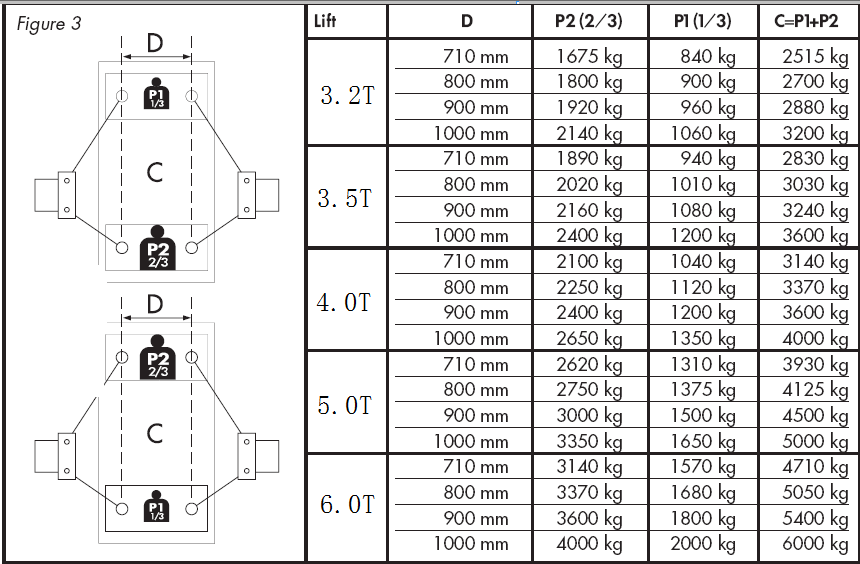 Направление въезда автомобиляТребования безопасности при вводе в эксплуатациюПодъемник устанавливается и вводится в эксплуатацию техническим специалистомЗапрещено устанавливать и эксплуатировать подъемник в непосредственной близости от мест хранения легковоспламеняющихся и взрывоопасных веществ, на улице или в условиях высокой влажности (например, на постах уборочно-моечных работ, антикоррозийных работ)Требования безопасности при эксплуатацииНеобходимо внимательно ознакомиться с инструкциейК работе на подъемнике допускается квалифицированный специалист возрастом 18 лет и старшеПодъемник и рабочая зона подъемника должны быть чистыми, не должно быть разбросанных инструментов, посторонних предметов и т.п.После контакта подхватов с кузовом автомобиля необходимо проверить блокировку рычагов подъемникаСледует медленно поднимать автомобиль на подъемнике, останавливая подъем и проверяя контакт подхватов с автомобилемПри подъеме использовать все 4 подхвата (опоры)В циклах подъема и опускания двери автомобиля должны быть закрытыПри подъеме и опускании внимательно следить за положением автомобиля на подъемникеЗапрещено находиться в опасной зоне подъемника при подъеме и опускании автомобиляЗапрещено стоять на подъемнике или находиться в автомобиле после подъемаСледует использовать подъемник только по назначениюНеобходимо соблюдать требования правил безопасности движенияЗапрещено	перегружать	подъемник.	Грузоподъемность	указана	на	табличке подъемникаПри подъеме следует заводить рычаги подъемника под специальные точки на кузове, отмеченные в руководстве по ремонту автомобиляПосле установки автомобиля на подъемнике включить стояночный тормозСоблюдать осторожность при снятии и установке тяжелых агрегатов (из-за смещения центра тяжести)Основной	выключатель	является	также	аварийным	выключателем.	В	случае необходимости его следует повернуть в положение «0»Необходимо защитить все детали электрического оборудования от проникновения влаги и сыростиНеобходимо защитить подъемник от несанкционированного доступа, закрепив замок на основном выключателеТребования безопасности при обслуживанииОбслуживание и ремонт выполняются только силами квалифицированных специалистовСнять замок с основного выключателя перед проведением обслуживания или ремонтаОбслуживание импульсных генераторов и датчиков положения выполняется силами технических специалистов. Ремонт электрической системы производится квалифицированными электрикамиЭкологически опасные вещества следует утилизировать в соответствии с требованиями действующего законодательстваЗапрещено использовать аппараты для очистки высоким давлением/паром или вещества, содержащие щелочь. Это может привести к повреждению подъемника!Не снимать и не выключать предохранительные устройстваНеобходимо соблюдать ТРЕБОВАНИЯ БЕЗОПАСНОСТИ!Следует проверить подъемник перед началом выполнения работ. Если подъемник установлен неровно, его следует отрегулировать и проверить предохранительную цепьУкрепить подъемник, затем приступить к работеНеобходимо регулярно проверять детали механической передачи и плавность движения кареток. Смазывать цепь между осями каждые 5-7 днейСоблюдать требования инструкции и иллюстративного материалаПроизводить замену масла (летнее масло с классом кинематической вязкости 46 зимнее масло с классом кинематической вязкости 32Назначение и характеристикиДвухстоечный гидравлический подъемник предназначен для проверки, технического обслуживания легковых автомобилей.Подъемник оснащен поворотными рычагами, длину и положение которых можно отрегулировать в зависимости от расположения точек подхвата на кузове.Подъемник предназначен для постоянной работы: высокое качество электронных блоков и насоса (производство КНР), механических реек, механизма автоматической блокировки рычагов.Подъемник состоит из стоек и гидравлической системы управления подъемом/опусканием.Основные технические параметры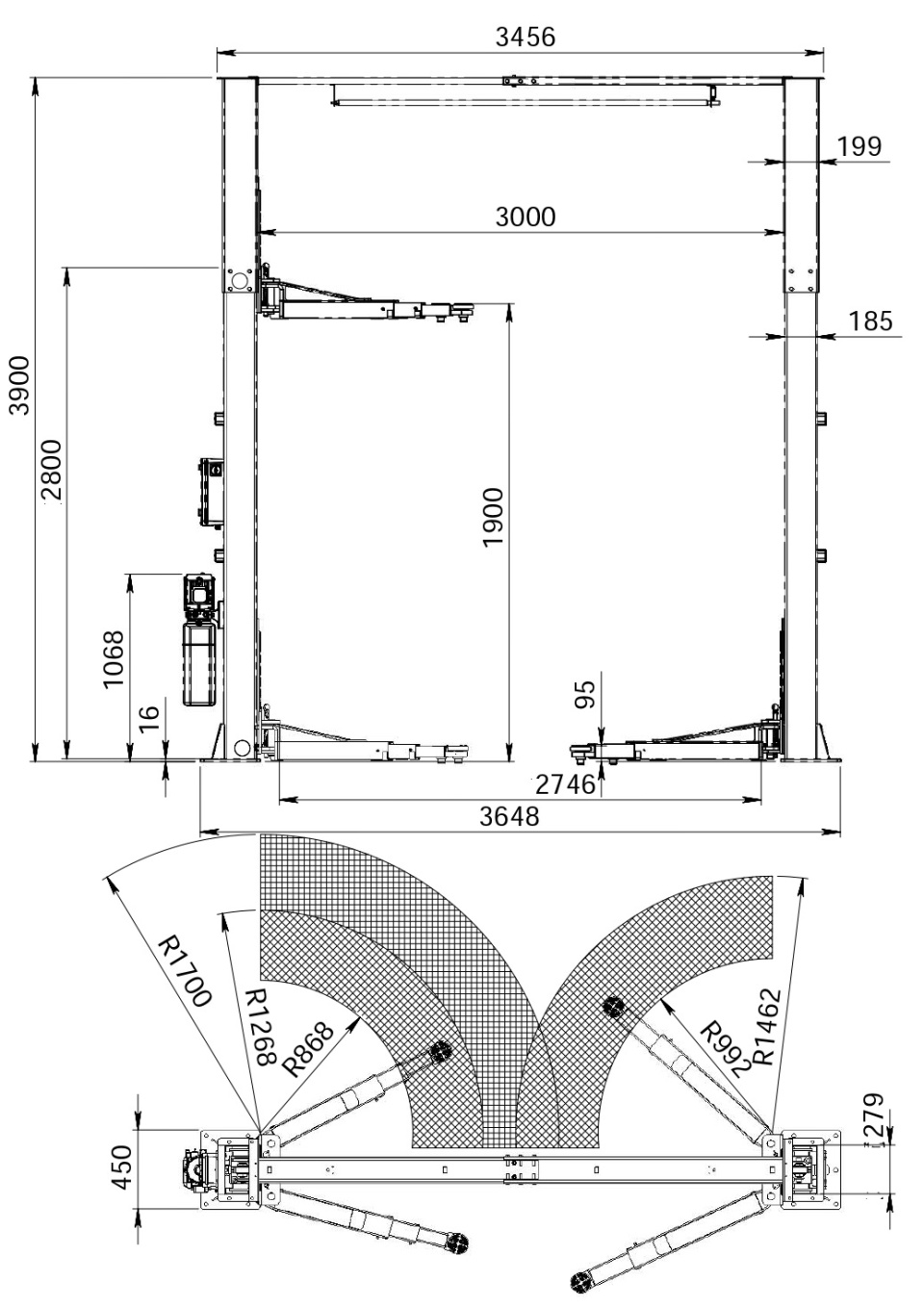 ХранениеВ запакованном состоянии подъемник должен храниться в закрытом помещении, при температуре -10 до +40°С и не должен подвергаться действию прямого солнечного света.Вскрытие деревянного ящикаПосле получения деревянной тары следует проверить отсутствие повреждения при транспортировке и комплектность поставки. Ящики необходимо вскрыть при соблюдении мер предосторожности во избежание повреждения подъемника и его деталей. При вскрытии необходимо следить за тем, чтобы детали из упаковки не выпали.Утилизация деревянного ящикаДеревянные ящики следует сдать в пункт приема на повторную переработку.ТранспортировкаДля упрощения процедуры транспортировки к деревянному ящику прикручена лента, блок управления упакован в виниловый пакет. Необходимо использовать вилочный погрузчик для переноса ящика.Перемещение и установка очень опасны при несоблюдении мер предосторожности. Необходимо убедиться в прочности креплений и устойчивости конструкции.ВСЕ РАБОТЫ ПО УПАКОВКЕ, ПОДЪЕМУ, ПЕРЕМЕЩЕНИЮ, ТРАНСПОРТИРОВКЕ И РАСПАКОВКЕ ДОЛЖНЫ ВЫПОЛНЯТЬСЯ КВАЛИФИЦИРОВАННЫМИ СПЕЦИАЛИСТАМИ ПРИ СОБЛЮДЕНИИ ТРЕБОВАНИЙ ДАННОЙ ИНСТРУКЦИИЯщик необходимо поднимать и перемещать с помощью вилочного погрузчика (рис. 1). Для подъема ящика следует использовать как минимум две ленты.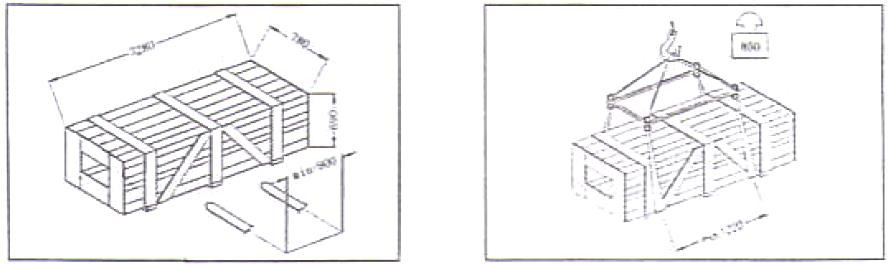 Рис. 1	Рис. 2Необходимо правильно подобрать оборудование для безопасного подъема и перемещения, учитывая размеры и вес тары.РаспаковкаПроверить, что подъемник находится в отличном состоянии, убедиться в отсутствии поврежденных или утерянных деталей. При наличии сомнений, запрещено пользоваться подъемником и необходимо связаться с поставщиком.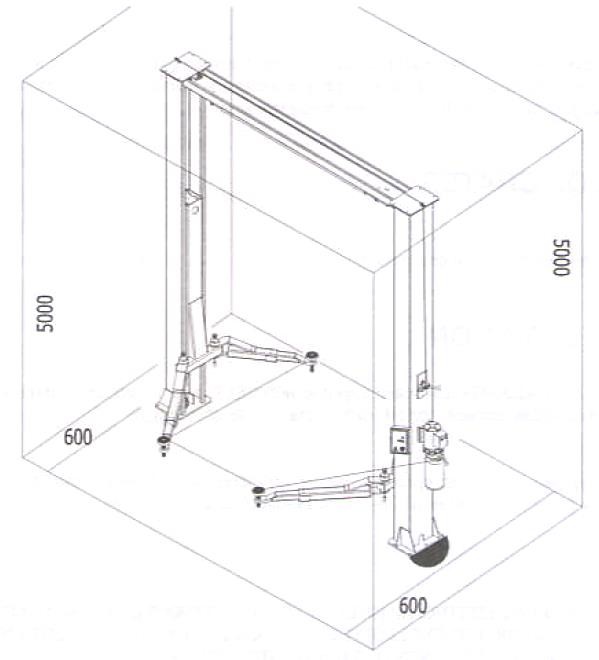 Установка и проверкаИзвлечь подъемник из упаковочной тары и закрепить его на полу, затем подсоединить маслопроводЗаправить гидравлическое масло:Заправить гидравлическое масла в бак (масло приобретается отдельно)Отрегулировать подъемникВключить электропитание, нажать кнопку подъема UP, чтобы поднять каретки на 100-200 мм, затем нажать кнопку опускания. Повторить данные операции 4-5 раз, увеличивая высоту подъема каждый раз на 100-200 мм. После проверки подъемник готов к эксплуатации.ТехобслуживаниеНеобходимо выключить питание и закрыть на замок основной выключатель перед обслуживанием подъемника.Интервалы обслуживания, указанные ниже, являются стандартными. При более тяжелых условиях эксплуатации подъемник следует обслуживать чаще.График технического обслуживанияНеобходимо периодически выполнять техническое обслуживание для снижения риска поломок и увеличения срока службы подъемника.Порядок работыПодъем автомобиля выполняется специалистом, достигшим 18 лет. Включить стояночный тормоз после установки автомобиля на подъемник.Запрещено находиться в зоне подъемника в процессе подъема/опускания автомобиля. Внимательно наблюдать за автомобилем при подъеме и опускании автомобиля.Следить за грузоподъемностью и распределением веса автомобиляЗапрещено подниматься на подъемник или находиться в автомобиле.После небольшого подъема автомобиля следует проверить состояние контакта подхватов с кузовом.После контакта подхватов с кузовом проверить срабатывание блокираторов рычагов. Убедиться в том, что двери автомобиля закрыты при подъеме и опускании.Убрать посторонние предметы из рабочей зоны перед началом работы.Вес поднимаемого автомобиля не должен превышать предельно допустимое значение.Перед подъемом откорректировать положение автомобиля на подъемнике и установить резиновые проставки под кузов.Внимательно следить за подъемом и опусканием автомобиля. Остановить перемещение кареток подъемника в случае неисправности, проверить и устранить неисправности.Если подъемник не используется, например, ночью, необходимо опустить каретки в нижнее положение (на пол) и вывести автомобиль из рабочей зоны подъемника, затем выключить питание подъемника.НеисправностиПри наличии неисправностей, в том числе заеданий в момент подъема/опускания кареток или деформации конструкции, необходимо опустить каретки, выключить питание и закрыть на замок доступ к выключателю. Связаться с квалифицированным специалистом.7.2. Блокираторы рычаговПосле контакта подхватов с точками на кузове проверить срабатывания блокираторов (фиксаторов). При необходимости, немного сдвинуть рычаги до срабатывания зубчатого зацепления. Запрещено расфиксировать блокираторы при установленном на подъемнике автомобиле.Порядок работыПодготовительные операции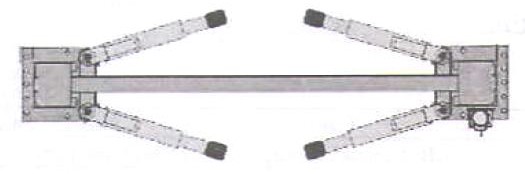 Опустить каретки подъемника на пол, развести рычагиМедленно вкатить автомобиль между рычагами. Включить стояночный тормозПовернуть и выдвинуть рычаги, чтобы ввести подхваты в контакт с точками кузова автомобиля согласно требованиям производителяПовернуть подхваты, они должны войти в контакт с точками на кузове автомобиля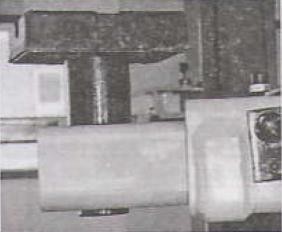 Поднять автомобиль на подъемникеПоднимать автомобиль всегда, используя все 4 рычагаЗащита от несанкционированного доступаПосле установки выключателя в положение «0», его можно закрыть с помощью замка.Поиск и устранение неисправностейЭлектросхемаЭлектромонтажные работы должны выполняться только специалистами с квалификацией электромеханика.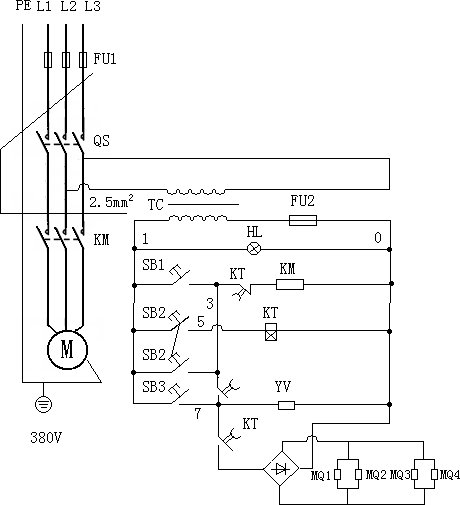 9 Гидравлическая система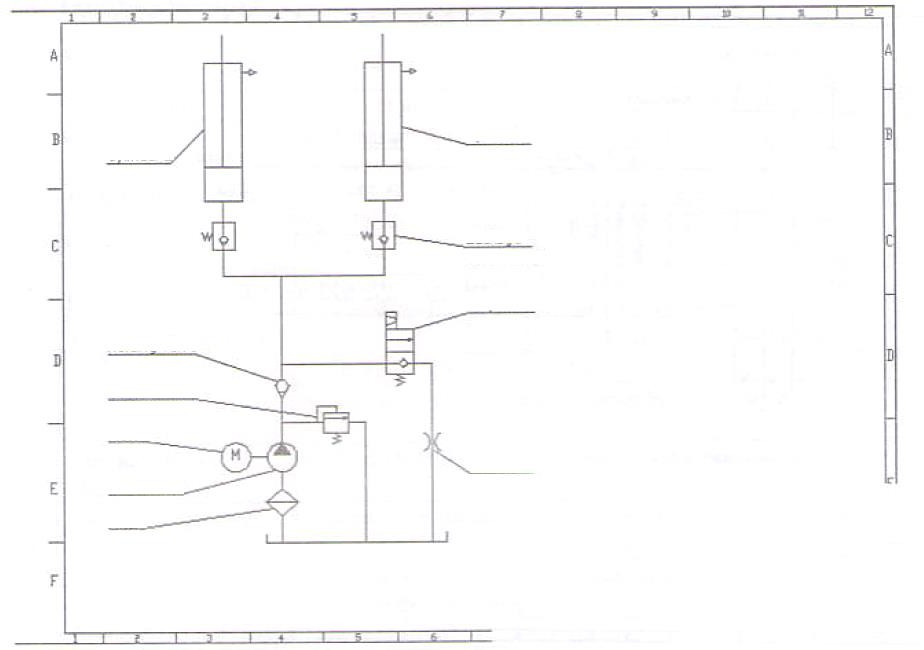 10 Схема соединения стального троса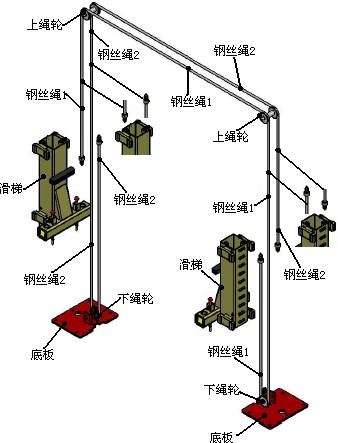 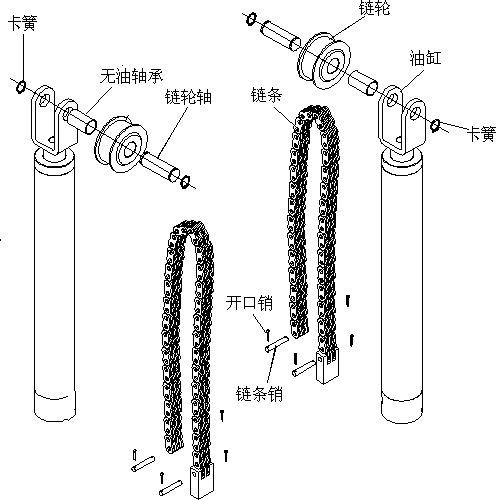 11 Механизм безопасности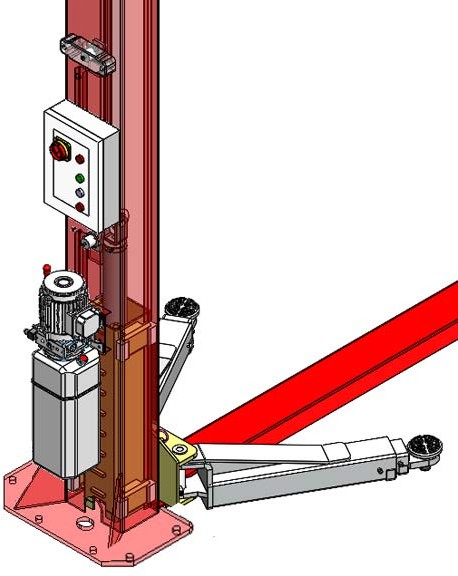 Механизм безопасности для подъёмника TS-1501.В этом подъемнике установлены автоматический предохранительный механизм, маслопровод от перегрузки, синхронизатор со стальным тросом, содержащий подъемный ползун и стопорное устройство для вращения ползуна. Предохранительный механизм установлен соответственно на главной и вспомогательной вертикальной стойке. Чтобы устранить неудобства, в систему безопасности добавлен электромагнит, благодаря которому снятие со стопоров автоматическоеое. В масляном цилиндре оригинальный разъем заменен взрывозащищенным клапаном и механической гидравлической двойной защитой, что обеспечивает настоящую безопасность. Два стальных троса используются для удерживания левых и правых направляющих соответственно, чтобы обеспечить синхронность. Если две направляющие не находятся на одной и той же поверхности, гайку стального троса необходимо отрегулировать так, чтобы две направляющие находились на одной и той же поверхности. Стальной трос должен быть натянут, не ослабляясь; в противном случае синхронизация не может быть достигнута. Механизм фиксации собран в четырех кронштейнах, способных автоматически фиксироваться при повороте на любые необходимые углы. Когда направляющие находятся в самом нижнем положении, такие направляющие могут осуществлять автоматическое вращение во избежание соскальзывания поддона транспортного средства во время работы. Поэтому все лотки регулируются резьбой для безопасности и удобства.12. Неисправности и их устранениеГлава XII. Меры предосторожности.Перед использованием подъемника необходимо внимательно прочитать руководство пользователя. Запрещается эксплуатировать машину персоналу, который никогда не читал руководство.Перед работой необходимо снять ограждения вокруг подъемника.Человек никогда не должен стоять рядом с подъемником во время подъема и опускания, и в транспортном средстве не должно быть людей во время подъема или падения.Вес транспортного средства никогда не должен превышать грузоподъемность подъемника.Ручной тормоз транспортного средства должен сработать при подъеме, и подъем может осуществляться, когда устройство запорного рычага находится в нормальном состоянии.Операцию технического обслуживания можно проводить, если убедиться, что оба предохранительных блока вошли в квадратную стойку.Питание должно быть отключено, когда подъемник не используется.После определенного периода эксплуатации подъемника стальной трос будет усилен в разной степени, что приведет к дисбалансу двух направляющих. В этот момент необходимо отрегулировать гайку стального троса до достижения одинаковой высоты и синхронизации.За машиной следует тщательно ухаживать в соответствии с руководством, а основные части необходимо часто проверять и обслуживать.Используемое оборудование должно быть оснащено устройством пожаротушения, например, огнетушителем (его предоставляет пользователь).Защитный выключатель на 10 А (его должен предоставить пользователь) должен быть установлен при входной мощности подъемника 380 В, а выключатель должен находиться на расстоянии 50 метров.Конечным пользователям:Гарантийный талон является важным сертификатом для конечных пользователей гарантийного обслуживания. Карта не поставляется в случае утери, пожалуйста, сохраните ее.[Инструкция по гарантии]Гарантийный срок:Гарантийный срок составляет 12 месяцев со второго дня после покупки оборудования и выставления счета.Объем гарантии:Если проблема с качеством возникает в подъемнике, изготовленном нашей компанией, при обычной установке, эксплуатации и техническом обслуживании в соответствии с руководством, наша компания предоставит пользователю бесплатное обслуживание в соответствии с правилами.Гарантийный метод:Если в подъемнике возникает проблема с качеством, пользователь может связаться со специальным дилером нашей компании для получения гарантии на основании счета-фактуры и гарантии или напрямую связаться со службой послепродажного обслуживания нашей компании. Компания предоставит бесплатное обслуживание или замену поврежденных деталей в рамках гарантии.Любая ситуация, описанная ниже, никогда не входит в объем гарантии (то есть взимается плата).За пределами гарантийного срока.Неисправности, вызванные произвольным демонтажем и заменой пользователем, а также эксплуатацией и обслуживанием, не указанными в руководстве.Поднимающийся и опускающийся стальной трос, резиновый поддон и скользящая площадка для подъемника.Гарантийный срок электронных компонентов превышает шесть месяцев.Все права на пояснения в приведенном выше руководстве принадлежат отделу продаж компании.Квитанция о возвратеСРОК ХРАНЕНИЯ, СРОК СЛУЖБЫ	Срок службы техники: 7 лет, при проведении регламентных работ и соблюдении условий эксплуатации.  	Категория хранения транспортирования оборудования 7 (Ж1) для стран с умеренным климатом и 9 (ОЖ1) - для стран с тропическим климатом по ГОСТ 15150, из расчета хранения без переконсервации не менее 12 месяцев.КРИТЕРИИ ПРЕДЕЛЬНЫХ СОСТОЯНИЙУКАЗАНИЯ ПО ВЫВОДУ ИЗ ЭКСПЛУАТАЦИИ И УТИЛИЗАЦИИ 	Рабочие жидкости должны быть слиты, электрические (электронные) и механические компоненты должны быть переданы для утилизации соответствующим организация и должны быть утилизированы согласно действующих на момент утилизации нормативных документов.СВЕДЕНИЯ О КВАЛИФИКАЦИИ ОБСЛУЖИВАЮЩЕГО ПЕРСОНАЛАК работе на подъёмнике допускаются лица не моложе 18 лет и прошедшие обучение в специализированном центре.СВИДЕТЕЛЬСТВО О ПРИЕМКЕМодель ______________________________________________________________________Дата выпуска__________________________________________________________________Дата продажи _________________________________________________________________Печать фирмы и подпись продавца ______________________________________________ПЕРЕЧЕНЬ КРИТИЧЕСКИХ ОТКАЗОВ, ВОЗМОЖНЫЕОШИБОЧНЫЕ ДЕЙСТВИЯ ПЕРСОНАЛА, КОТОРЫЕ ПРИВОДЯТ К ИНЦИДЕНТУ ИЛИ АВАРИИ	Несоблюдении требований руководства по эксплуатации подъёмника и техники безопасности может привести к критическим отказам, которые могут являться возможными причинами причинения вреда жизни и здоровью человека.	Перечень критических отказов при несоблюдении требований:-  проникающая коррозия жил и наконечников троса; - потеря прочности корпусных деталей, сварных швов ниже установленного предела; - потеря плотности материалов корпусных деталей, сварных швов ниже установленного предела; - отказ системы электропитания; - отказ системы управления; - невыполнение функций по назначению.	К критическому отказу, инциденту или аварии может привести:- включение неправильной команды с пульта управления во время работы подъёмника; - нахождение оператора под поднятым автомобилем; - допуск к работе посторонних лиц.ДЕЙСТВИЯ ПЕРСОНАЛА В СЛУЧАЕ ИНЦИДЕНТА, КРИТИЧЕСКОГО ОТКАЗА ИЛИ АВАРИИ:- немедленно остановить работу; - опустить подъёмник с автомобилем; - выключить подъёмник; - провести осмотр подъёмника и выяснить причину отказа; - доложить руководителю работ о возникшей ситуации; - действовать в соответствии с указаниями руководителя работ.КОНТАКТНЫЕ ДАННЫЕ ИЗГОТОВИТЕЛЯ, УПОЛНОМОЧЕННОГО ИЗГОТОВИТЕЛЕМ ПРЕДСТАВИТЕЛЯ (ИМПОРТЁРА)Наименование изготовителя: SHANGHAI SAYIE1 INSPECTION EQUIPMENT MANUFACTURE CO.,LTDАдрес изготовителя: NO.120，HENGGUAN ROAD, JIADING DISTRICT, SHANGHAI, CHINAКонтактный телефон/факс: FAX: (8621) 39537132   TEL: (8621) 59585871 ИМПОРТЁР: ООО «ТЕХНОСОЮЗ»Юр. адрес: 109029, Москва г, Нижегородская ул., дом № 32, строение 15 Э 3пом I к 30, оф 302кФакт. адрес: 143960, Московская обл., Городской округ Реутов, Фабричная ул., дом № 7, оф 310Сайт: www.technosouz.ruТел.:8 (800) 100-70-96    бесплатно для РФТел.:8 (963) 710-30-18    отдел сервисаГрузоподъемностьРаспределение веса	передняя часть: задняя частьРаспределение веса	передняя часть: задняя частьГрузоподъемностьМинимальноеМаксимальное5000кг3:22:3Грузоподъемность5000 кгВысота подъема1900 ммГабаритная высота3900 ммВремя подъема55-60 секМощность электродвигателя3 кВтЭлектропитание380vСтандартное давление20мПаВес725 кг/857 кгУровень шумаМенее 70дБ (А)ИнтервалОперации обслуживанияПункты1 неделяОпорные рычаги/подхватыПроверить блокировку рычаговЗаправить смазку в масленку для смазки всех шарнирных осей подъемникаВерхние и нижние блоки должны оставаться чистыми, их следуетсмазать6 месяцевМеста смазки- Проверить и смазать:подвижные направляющиеудлинители рычаговрезьбовую часть подхватовГайки анкерных болтов- Проверить затяжку гаек требуемым моментом и при необходимости затянуть гайки12 месяцевГидравлическая системаПроверить уровень жидкостиЗаменить гидравлическое масло Очистить бак и масляный фильтр при замене масла. Следить за тем, чтобы уровень масла находился напротив верхней границы (макс.)Проверить затяжку шлангов икрепление фитинговНеисправностьПричинаРешениеЭлектродвигатель не вращаетсяСлабый контакт в электропроводкеНе работает контакторНеисправен концевой выключательПроверить соединение проводов Проверить или заменить контакторОтрегулировать	или	заменить концевой выключательДвигатель вращается, но каретки неподнимаютсяГрязь вэлектромагнитном клапанеОслаблены	крепления опорыНедостаток маслаПроверить электромагнитный клапан Закрепить опоруДолить гидравлическое маслоМедленная скорость подъемаУтечка через уплотнениеЗаменить масляное уплотнениеВибрации	при работеВоздух в гидравлическом контуреУтечка воздуха в верхнем соединении маслянойтрубы насосаЗагрязнениефильтрующей сеткиВыпустить воздуха несколькими циклами подъема и опускания каретокПроверить масляное уплотнениеПровести очистку сеткиКареткиподнимаются,	но не опускаютсяПовреждениеэлектромагнитного клапанаНеправильноеподключение кнопкиЗаблокированэлектромагнитный клапанНеисправенэлектромагнитный клапан опусканияСлишком густоегидравлическое масло (зимнее)Проверить и отремонтировать Проверить кнопкуПроверить или заменить электромагнитный клапанПроверить или заменить электромагнитный клапанЗаправить масло согласно требованиям инструкцииУтечки маслаОслабление	крепления соединенияПовреждение	масляногоуплотнения в соединенииЗакрепить соединениеЗаменить масляное уплотнениеНеисправностьПричиныПоиск неисправностейДвигатель не вращается при подъеме1. Обрыв провода кнопочного выключателя.2. Произошло короткое замыкание в катушке разъема переменного тока.3. Концевой выключатель поврежден.1. Проверьте цепь кнопочного переключателя.2. Проверьте цепь разъема переменного тока.3. Если неисправности устранены после короткого замыкания проводом клемм, соединяющих концевой выключатель, такой концевой выключатель подлежит проверке. Между тем, концевой выключатель должен бытьотрегулированы или заменены.4. Замените концевой выключатель.Двигатель издает звук, но не вращаетсяФаза по умолчанию трехфазного питанияВращение должно быть немедленно остановлено. При этом необходимо провести проверку основного контура двигателей, чтобы проверить, не происходит ли обрыв провода или потеря контура в таком контуре.Двигатель может вращаться, но рабочая платформа не поднимается.1. Неправильное направление вращения двигателя.2. Недостаточно гидравлического масла.3. Воздух заполняется насосом из-за транспортировки и других причин, что приводит к закупорке воздухом.4. Перелив не работает5. Пробка электромагнитного клапана возврата масла забита грязью.6. Повреждено уплотнение выхода масла масляного насоса.7. Работа моторов тяжелая и вибрационная. Сильно засорилась наружная сетка масляного фильтра.1. Изменить последовательность фаз двигателей.2. Доливайте и утилизируйте гидравлическое масло.3. Снимите односторонний клапан, и толчковый ход увеличится (обратите внимание на впрыск масла). При вытекании масла из отверстия обратный клапан должен быть хорошо собран (затянут).4. Осмотрите состояние уплотнений и уплотнительных элементов пробки переливного клапана; очистите клапаны или замените поврежденное уплотнительное кольцо.5. Осмотрите электромагнитный клапан возврата масла и очистите пробку клапана.6. Шестеренчатый насос можно снять для проверки и замены уплотнительных колец.7. Очистите фильтр.Скорость подъема слишком медленнаяЯвление утечки масла возникает из-за повреждения выхода масла из масляного насоса.См. вышеВо время работы возникает вибрация.1. В гидравлическом контуре имеется воздух.2. Утечка воздуха имеется в верхнем разъеме маслозаборной трубки масляного насоса.3. Фильтр засорен.1. Выпустите воздух, несколько раз поднимая и опуская воздух.2. Проверьте состояние соединения и уплотнения маслозаборной трубки.3. Очистите масляный фильтр.Подъёмник поднимается, но не может упасть1. Плохой контакт внутренней кнопки-переключателя.2. Цилиндр замка не отделяется от пластины.3. Зазор между колонной и балкой слишком узкий.1. Разберите, чтобы устранить проблему.2. Укоротите стержень цилиндра замка до цилиндра замка, чтобы избавиться от квадратной стойки, когда стержень замка находится в положении блокировки.3. Отрегулируйте зазор между колонной и балкой.Модель:Номер товара:Номер товара:Номер инвойса или контракта:Номер инвойса или контракта:Имя пользователя:Адрес:Адрес:Контактное лицо, телефон:Контактное лицо, телефон:Дата покупки:Организация эксплуатации:Организация эксплуатации:Телефон:Телефон:Неисправности и ситуация с техническим обслуживаниемНеисправности и ситуация с техническим обслуживаниемПоддерживаетсяПоддерживаетсяДатаПримечание: Пользователь должен четко заполнить квитанцию о возврате гарантийного талона, процедура гарантии выполняется в течение одного месяца с даты покупки, и квитанция о возврате должна быть отправлена нашей компании по почте; гарантийный талон никогда не предоставляется на случай утери и недействителен при произвольном изменении.Примечание: Пользователь должен четко заполнить квитанцию о возврате гарантийного талона, процедура гарантии выполняется в течение одного месяца с даты покупки, и квитанция о возврате должна быть отправлена нашей компании по почте; гарантийный талон никогда не предоставляется на случай утери и недействителен при произвольном изменении.Примечание: Пользователь должен четко заполнить квитанцию о возврате гарантийного талона, процедура гарантии выполняется в течение одного месяца с даты покупки, и квитанция о возврате должна быть отправлена нашей компании по почте; гарантийный талон никогда не предоставляется на случай утери и недействителен при произвольном изменении.Примечание: Пользователь должен четко заполнить квитанцию о возврате гарантийного талона, процедура гарантии выполняется в течение одного месяца с даты покупки, и квитанция о возврате должна быть отправлена нашей компании по почте; гарантийный талон никогда не предоставляется на случай утери и недействителен при произвольном изменении.Примечание: Пользователь должен четко заполнить квитанцию о возврате гарантийного талона, процедура гарантии выполняется в течение одного месяца с даты покупки, и квитанция о возврате должна быть отправлена нашей компании по почте; гарантийный талон никогда не предоставляется на случай утери и недействителен при произвольном изменении.МодельНомер товараИмя пользователяКонтактное лицоАдрес пользователяТелефонОрганизация эксплуатацииДата покупкиНаименование и обозначение детали, узлаПараметр, характеризующий предельное состояниеПредельное значение параметраКолонна подъемникаВозникновение трещин на корпусных деталях, подъёмной проушине и раме подъёмникаТолщина стенки, измеренная методом ультразвуковой диагностики – 4мм и менееСтопорный механизмИзнос стопорных пластинПри статических испытаниях, не обеспечивается удержание кареток нагруженного подъёмника